Сценарий тематического квеста - игры в старшей разновозрастной    группе «Космическое путешествие».Музыкальный руководитель Абдуллаева М.В.Апрель 2024г.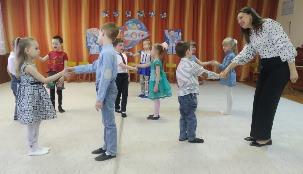 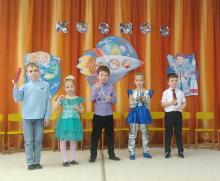 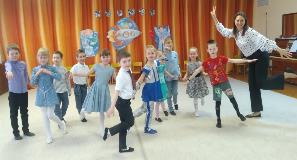 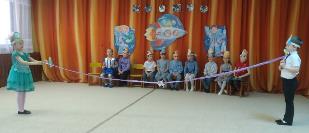 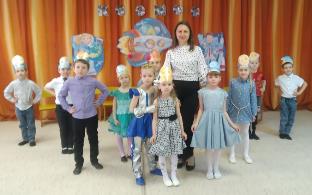 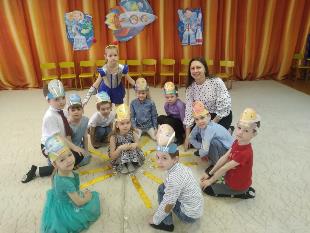 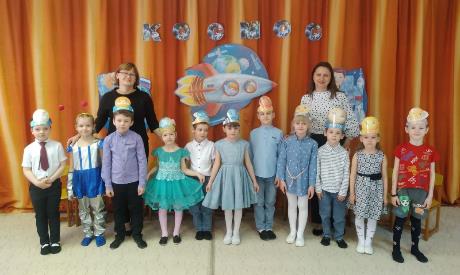 Цель: уточнить и систематизировать представления и знания детей о космосе через создание эмоциональной заинтересованности и организацию совместной взросло-детской игровой деятельности.Задачи:образовательные:обогащать и расширять кругозор посредством интеграции всех образовательных областей в ходе подготовки и проведения квеста;закреплять знания и представления о предметах и явлениях окружающего мира;развивающие:повышать познавательную, игровую, творческую и двигательную активность детей;развивать разнообразные психические процессы;обогащать и активизировать активный словарь по теме «космос»;воспитательные:создать праздничное настроение, радостную атмосферу праздника;поддержать способность творческого, активного участия в общих событиях группы;способствовать сплочению детей и педагогов путём вовлечения в совместную деятельность;воспитывать чувство ответственности, взаимопомощи.Предварительная работа:Рассматривание иллюстраций о космосе.Чтение книг о космосе. Слушание музыки Г. Холста (симфоническая сюита «Планеты»).Квест — игра «Космическое путешествие».Зал оформлен по теме. Звучит симфоническая сюита «Планеты» Г.Холста.Музыкальный руководитель (М.р.):Здравствуйте, ребята! Сегодня у нас необычное занятие, а потому и приветствовать будем друг друга, не так, как всегда!Коммуникативная игра «Приветствие» (модель И. Евдокимовой):1. Ходим, гуляем, друзей встречаем:Здравствуй! Здравствуй! (двигаются произвольно и поют песенку, затем встречают друг друга и здороваются за руку).2. Парой гуляем, пару встречаем. Здравствуй! Здравствуй! (двигаются парами, встречаются и здороваются парами).М.р.: Если посмотреть на звёзды, на космические дали,То появится желанье полететь туда скорее.Посетить пусть Марс сначала и узнать, как там живётся.Может, ждут нас и скучают Марсианские ребята.(Дети смотрят в телескоп, сложив ладошки в трубочку).Координационная игра «Картина вселенной» (модель Н. Антонян):Солнце поднимается,- руки над головой,Солнце опускается – руки опустить вниз.Месяц поднимается – скрещенные руки вверх,Месяц опускается – скрещенные руки вниз.Звездочки сияют –ладони к себе и от себя,Звездочки мерцают – «волна» руками сверху вниз.Падают, падают, падают…- кисти рук над головой, к плечам, к талии.М.р.:Посмотрите, что за чудо, в небе что-то засверкало,Зашумело, задымилось и на Землю вдруг спустилось.Игра голосом «Звуки вселенной».Дети изображают голосом ракету, метеорит, звезды, спутник и др. космические объекты.М.р.: Молодцы, ребята, хорошо изобразили космические объекты… Предлагаю вам отправиться в космическое путешествие! Согласны? (Ответ детей). Исполняется «Песенка юных космонавтов» муз.и сл. В.Шестакова («Муз.рук.1\2012», с.20).Звучит «космическая музыка» появляется Инопланетянка.Инопланетянка:Добралась я до Земли!Вся в космической пыли.У пилотов звездолетаОчень важная работа:Передать вам всем приветОт галактик и планет!Я — иных миров селянка,Проще — инопланетянка!Ребята, я не просто так прилетела на Землю. Мне нужна ваша помощь. Космические пираты похитили лучи солнца, и в домах на нашей планете стало темно и холодно.М.р.: Друзья, мы поможем Инопланетянке вернуть солнечные лучи? (ответы детей)Космические пираты выдвинули требования. Нужно выполнить ряд заданий. Только после этого можно будет получить солнечный луч. Готовы отправиться в путешествие? Тогда устраивайтесь поудобнее и…полетели в космические дали!Просмотр презентации «Космическое путешествие».Проводится «Космическая разминка» для глаз (видео).М.р.: Вот мы и вышли в открытый космос…(Звучит музыка, дети в замедленном темпе двигаются, как в невесомости, релаксация.) Друзья, а что же бывает выше неба? Речевая игра «Что бывает выше неба?».Дети делятся на две группы, становятся друг против друга и хлопками передают ритм стихотворения С. Когана:Что бывает выше неба?Я не знаю, я там не был!Ну, и я там тоже не был.Но зато отлично знаю:Выше звезд и выше небаНаши спутники летают.Задание 1. Импровизационное музицирование.Вероника Ш.: На этом свете все поет:В огромном небе - самолет.И двери, и ракушка, и ветер, и лягушка.Бывает, что пою и я, и это – песенка МОЯ!Импровизационное музицирование «Спутник нам сигнал дает», стихи А.Гатова:Над горами, над морямиСпутник наш ведет полет.Пролетает он над нами,Нам сигналы подает.У всех детей инструменты. Дети поют, музыкальный руководитель указывает на ребенка, он подает сигналы из «космоса».После музицирования воспитатель неожиданно замечает солнечный лучик (желтую ленточку). На квадратном столе - солнышко без лучиков. После нахождения луча, дети прикладывают луч к солнцу.  Задание 2. Космические фантазии.М.р.: А теперь нужно пофантазировать! Представьте, что мы попали на Луну…Представили? И встретили там ее жителей…Как их называют? (Лунатики). Чтобы они приняли нас за своих, нужно двигаться, как они. Пробуем под музыку?Фантазируем. «Лунапузики». Двигательная импровизация.(Звучит космическая музыка, дети выполняют «движения лунатиков»).После нахождения луча, дети прикладывают луч к солнцу.  Задание 3. «Звёздный букет».М.р.: Ваша задача - как можно быстрее собрать 5 синих звёзд с завязанными глазами, не взяв ни одной красной. (Индивидуальный конкурс). Болельщики могут помогать, подсказывая: «Бери!», «Не бери!»Перед конкурсом на пол выкладываю 5 синих звёзд, завязываю глаза, после этого добавляю ещё 5 красных звёзд. Дети получают еще один лучик за выполненное задание.Задание 4. Эстафета «Полет на Луну».По сигналу каждый игрок по очереди, как можно быстрее наматывает веревку на свою палочку и приближает свою ракету к Луне. (В руках длинная веревка, к концу которой прикреплены палочки с изображением космической ракеты. На середине веревки – Луна.)М.р.: Задание выполнили- лучик солнца заберите!Задание 5. «Планеты Солнечной системы».На магнитной доске приготовлены 9 кружков с названиями планет Солнечной системы. Необходимо расположить планеты по мере удаления их от Солнца. (Меркурий, Венера, Земля, Марс, Юпитер, Сатурн, Уран, Нептун, Плутон). Для этого можно вспомнить «Космическую считалку»:На Луне жил Звездочет,Он планетам вел подсчет.Меркурий-раз, Венера- два,Три-Земля, четыре- Марс.Пять –Юпитер, шесть _ Сатурн,Семь – Уран, восьмой – Нептун,Девять-дальше всех-Плутон.Кто не видит – выйди вон!М.р.: Задание выполнили- лучик солнца заберите!Проводится подвижная музыкальная игра «Займи ракету».На полу раскладываются обручи, на один меньше, чем участников. Дети под музыку быстро занимают места в обручах, кто не успел, выходит из игры. Так до победителя.М.р.: Собранные лучи мы отдаем тебе, Инопланетянка, теперь на твоей планете будет светло и тепло.Инопланетянка: Вы отличные помощники, а еще вы надежные и отважные товарищи. В знак благодарности примите космические подарки. До свидания, ребята.  Мне пора возвращаться!М.р.:Ребята, вам понравилось наше путешествие? (Ответы детей). Возвращаемся на Землю! Пока мы летим, давайте вспомним, что вы сегодня узнали.  Инопланетянка: До свидания, ребята. Мне тоже пора возвращаться на свою планету!Рефлексия:М.р.: Пока мы летим, давайте вспомним, что вы сегодня узнали.  